КАРАР                                               №21                            ПОСТАНОВЛЕНИЕ«21» апрель 2022 й.                                                         «21» апреля 2022 г«О внесение изменений в постановление Администрации сельского поселения Богородский сельсовет муниципального района Благовещенский район Республики Башкортостан от 30.08.2019 г. № 47-1 «Об утверждении Положения о муниципальной службе в сельском поселении Богородский сельсовет муниципального района Благовещенский район Республики Башкортостан»       В соответствии с Федеральным законом от 02.03.2007 № 25-ФЗ «О муниципальной службе в Российской Федерации», на основании Протеста Благовещенской межрайонной прокуратуры № 28-2022 от 31.03.2022г Администрация сельского поселения Богородский сельсовет муниципального района Благовещенский район Республики Башкортостан ПОСТАНОВЛЯЕТ:
        1. Внести в постановление Администрации сельского поселения Богородский сельсовет муниципального района Благовещенский район Республики Башкортостан от 30.08.2018 г. № 47-1 «Об утверждении Положения о муниципальной службе в сельском поселении Богородский сельсовет муниципального района Благовещенский район Республики Башкортостан» следующие изменения:	- пункт 11 статьи 2 раздела IV Положения изложить в новой редакции «11. сообщать в письменной форме представителю нанимателя (работодателю) о прекращении гражданства Российской Федерации либо гражданства (подданства) иностранного государства - участника международного договора Российской Федерации, в соответствии с которым иностранный гражданин имеет право находиться на муниципальной службе, в день, когда муниципальному служащему стало известно об этом, но не позднее пяти рабочих дней со дня прекращения гражданства Российской Федерации либо гражданства (подданства) иностранного государства - участника международного договора Российской Федерации, в соответствии с которым иностранный гражданин имеет право находиться на муниципальной службе»	- подпункты 6, 7 пункта 6.1 статьи 6 раздела IV Положения изложить в новой редакции	«6. прекращения гражданства Российской Федерации либо гражданства (подданства) иностранного государства - участника международного договора Российской Федерации, в соответствии с которым иностранный гражданин имеет право находиться на муниципальной службе;	7. наличия гражданства (подданства) иностранного государства либо вида на жительство или иного документа, подтверждающего право на постоянное проживание гражданина на территории иностранного государства, если иное не предусмотрено международным договором Российской Федерации»	- дополнить статью 6 раздела IV Положения пунктом 10 следующего содержания	«10. муниципальный служащий, являющийся руководителем органа местного самоуправления, аппарата избирательной комиссии муниципального образования, заместитель указанного муниципального служащего в целях исключения конфликта интересов не могут представлять интересы муниципальных служащих в выборном профсоюзном органе данного органа местного самоуправления, аппарата избирательной комиссии муниципального образования в период замещения ими соответствующей должности»2. Разместить настоящее постановление на официальном сайте сельского поселения Богородский сельсовет муниципального района Благовещенский район Республики Башкортостан в сети Интернет.3. Контроль за выполнением настоящего постановления оставляю за собойи.о. главы сельского поселения                                           А.И. ЯнгубаеваБАШКОРТОСТАН РЕСПУБЛИКАhЫ БЛАГОВЕЩЕН РАЙОНЫ МУНИЦИПАЛЬ РАЙОНЫНЫҢ БОГОРОДСКИЙ  АУЫЛ СОВЕТЫАУЫЛ  БИЛМƏhЕ ХАКИМИƏТЕ 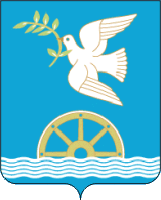 РЕСПУБЛИКА  БАШКОРТОСТАН АДМИНИСТРАЦИЯ СЕЛЬСКОГО ПОСЕЛЕНИЯ БОГОРОДСКИЙ СЕЛЬСОВЕТ МУНИЦИПАЛЬНОГО РАЙОНА БЛАГОВЕЩЕНСКИЙ РАЙОН